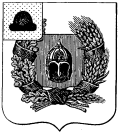 Администрация Александро-Невского городского поселения Александро-Невского муниципального районаРязанской областиПОСТАНОВЛЕНИЕ от   10 марта 2021 г.            р.п. Александро-Невский                                № 36   О внесении изменений в Постановление от 29.12.2017 г. № 292 «О создании  Общественной комиссии по делам несовершеннолетних  и защите их прав при администрации муниципального образования – Александро-Невское городское  поселение Александро-Невского муниципального района Рязанской области»В соответствии со ст. 1 Закона Рязанской области от 03.04.2006 № 41-ОЗ «О защите нравственности и здоровья детей в Рязанской области», руководствуясь Законом Рязанской области от 03.08.2010 № 81-ОЗ «О порядке образования и организации деятельности комиссий по делам несовершеннолетних и защите их прав на территории Рязанской области», администрация Александро-Невского городского поселения ПОСТАНОВЛЯЕТ:1. Внести изменения в Постановление администрации Александро-Невского городского поселения от 29.12.2017 г. № 292 «О создании  Общественной комиссии по делам несовершеннолетних  и защите их прав при администрации муниципального образования – Александро-Невское городское  поселение Александро-Невского муниципального района Рязанской области» следующие изменения:1.1.  в Приложение № 1- абзац 11 пункта 4. изложить в новой редакции:«ночное время – время суток, которое в период с 1 октября по 30 апреля календарного года исчисляется с 22 часов до 6 часов следующих суток, в период с 1 мая по 30 сентября календарного года – с 23 часов до 6 часов следующих суток»;-  пункт 29. изложить в новой редакции:«29. Заседания ОКДН проводятся по мере необходимости, но не реже одного раза в квартал».1.2. Приложение № 2 изложить в новой редакции:СОСТАВОБЩЕСТВЕННОЙ КОМИССИИ ПО ДЕЛАМ НЕСОВЕРШЕННОЛЕТНИХ  И ЗАЩИТЕ ИХ ПРАВ ПРИ АДМИНИСТРАЦИИ МУНИЦИПАЛЬНОГО ОБРАЗОВАНИЯ – АЛЕКСАНДРО-НЕВСКОЕ ГОРОДСКОЕ ПОСЕЛЕНИЕ АЛЕКСАНДРО-НЕВСКОГО МУНИЦИПАЛЬНОГО РАЙОНА РЯЗАНСКОЙ ОБЛАСТИНастоящее постановление вступает  в силу после официального опубликования в «Информационном  бюллетене  Александро-Невского городского  поселения» и на официальном сайте Александро-Невского городского поселения.        3. Контроль за выполнением настоящего постановления оставляю за собой. Глава администрации Александро-Невского городского поселения                                                              		Е.В. Блохина№ п/пФ.И.О.Ф.И.О.должность1Блохина Елена ВалентиновнаПредседательГлава администрации2Вычикова Елена Викторовна(по согласованию)Зам. председателяЗаведующая детского сада № 23Фомашина Ираида ВасильевнаСекретарь Документовед администрации Александро-Невского городского поселения4Зайченко Галина Николаевна (по согласованию)членГлавный библиотекарь Александро-Невской библиотеки5Забелин Андрей Вячеславович (по согласованию)членДепутат Совета депутатов Александро-Невского городского поселения6Сугакова Елена Александровна (по согласованию)член Депутат Совета депутатов Александро-Невского поселения